Входящее тестирование.1. ГЛАВНАЯ ЧАСТЬ ХВОСТОВОГО ОТДЕЛА СПЕРМАТОЗОИДА ПО СТРОЕНИЮ НАПОМИНАЕТ:1) микроворсинки;2) аксонему реснички;3) центриоль;4) базальное тельце реснички2. ИСТОЧНИК РАЗВИТИЯ ПЕРВИЧНЫХ ПОЛОВЫХ КЛЕТОК:1) энтодерма желточного мешка;2) нефрогонотом;3) половой валик;4) листки спланхнотома3.  ЯЙЦЕКЛЕТКИ КЛАССИФИЦИРУЮТСЯ:1) по продолжительности развития во внешней среде;2) по распределению желтка;3) по количеству желтка и его распределению;4) по условиям развития животного (во внешней или внутренней среде) и количеству желтка4. ПРОГЕНЕЗ - ЭТО:1) период от момента оплодотворения до рождения, вылупления из яйцевых оболочек, окончания метаморфоза;2) наука о развитии зародыша;3) процесс образования и развития половых клеток;4) образование гонобластов5. ВИД БЛАСТУЛЫ У МЛЕКОПИТАЮЩИХ:1) целобластула;2) дискобластула;3) бластоциста;4) амфибластула2.  Теоретические вопросы1. Назовите клетки в каждом из периодов сперматогенеза. В каком органе протекает сперматогенез и на каком этапе развития мужского организма?2. Что такое акросома? Из какой органеллы она развивается и какова её роль в оплодотворении?3. Что такое бластула? Каково её строение?4. Что такое капацитация? Опишите ее ход. 3. Практические навыки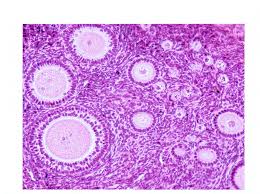 Опишите препарат (пусть Вас не смущает, что описание препарата перекликается с темой прошлого занятия)